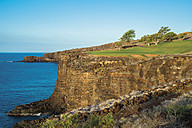 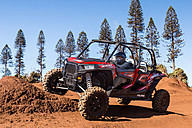 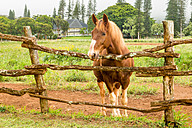 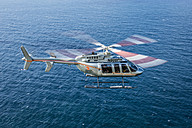 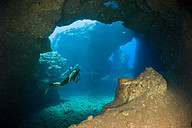 LĀNA’I BY FOUR SEASONSDay & Time	Activity					Per Person	Meeting Location		DestinationAnytime		Pohakuloa Walking & Bike Trail		complimentary	Island Adventure Center	Pohakuloa GulchUpon Availability	Lāna’i Mountain Biking Private Tour (2hr)	$89		Island Adventure Center	Kahui TrailUpon Availability	Lāna’i Mountain Bike Rentals			$30 (4hr) / $50 (8hr)	Island Adventure Center	Varies6:00am		Sunrise Yoga on the Beach			complimentary	Movement Studio		Hulopo’e Bay7:30am		Intensive Hatha				complimentary	Movement Studio		Movement Studio8:00am - 5:00pm	Lāna’i Hiking Private Tour (2.5hr)		$65		Island Adventure Center	Koloiki OR Kapiha’ā 8:30am		Two-Tank Scuba Dive – Certified (2hr)		$249		Island Adventure Center	Lāna’i Coast9:00am - 2:00pm	Archery & Clay Shooting			Starts at $125	Island Adventure Center	Lāna’i Archery & Shooting Range9:00am		Lāna’i Off Roading by Polaris RZR (2hr)		$350 (2) / $225 (1)	Island Adventure Center	Pālāwai Mountains9:00am		Touring Lāna’i by Polaris Ranger (2hr)		$350 (4)		Island Adventure Center	Pālāwai Mountains9:00am		Lāna’i by Horseback (1.5hr)			$175		Island Adventure Center	Kaka’alani Flats Kō’ele9:00am		Mat Pilates				complimentary	Movement Studio		Movement Studio10:00am		Tennis Drill and Play Clinic			$35		Island Adventure Center	Tennis Courts at Kō’ele11:00am		Talk Story! Resort Aviarist – Uncle Bruno	complimentary	Lagoon Pool		Lagoon Pool11:00am		Ho’okipa – Aunty Irene and Uncle Bully		complimentary	Lower Lobby		Lower Lobby12:30pm		Lāna’i Off Roading by Polaris RZR (2hr)		$350 (2) / $225 (1)	Island Adventure Center	Pālāwai Mountains12:30pm		Touring Lāna’i by Polaris Ranger (2hr)		$350 (4)		Island Adventure Center	Pālāwai Mountains12:30pm		Lāna’i by Horseback (1.5hr)			$175		Island Adventure Center	Kaka’alani Flats Kō’ele12:45pm		Full Body Stretch				complimentary 	Movement Studio		Movement Studio1:15pm		Afternoon Meditation			complimentary 	Movement Studio		Movement Studio1:30pm		Lāna’i Coastal Adventure (2hr)		$99		Island Adventure Center	Lāna’i Coast3:00pm		Sunset 9					$195		Front Drive		Mānele Golf Course5:00pm		Sunset Sail Experience			$99		Island Adventure Center	Lāna’i Coast5:00pm		Mixology and Tasting Class			complimentary	The Sports Bar		The Sports Bar6:30pm		Pū Blowing & Torch Lighting			complimentary	Lagoon Pool Deck		Lagoon Pool DeckAnytime		Pohakuloa Walking & Bike Trail		complimentary	Island Adventure Center	Pohakuloa GulchUpon Availability	Lāna’i Mountain Biking Private Tour (2hr)	$89		Island Adventure Center	Kahui TrailUpon Availability	Lāna’i Mountain Bike Rentals			$30 (4hr) / $50 (8hr)	Island Adventure Center	Varies6:00am		Sunrise Yoga on the Beach			complimentary	Movement Studio		Hulopo’e Bay8:00am - 5:00pm	Lāna’i Hiking Private Tour (2.5hr)		$65		Island Adventure Center	Koloiki OR Kapiha’ā 9:00am - 2:00pm	Archery & Clay Shooting			Starts at $125	Island Adventure Center	Lāna’i Archery & Shooting Range9:00am		Lāna’i Off Roading by Polaris RZR (2hr)		$350 (2) / $225 (1)	Island Adventure Center	Pālāwai Mountains9:00am		Touring Lāna’i by Polaris Ranger (2hr)		$350 (4)		Island Adventure Center	Pālāwai Mountains9:00am		Lāna’i by Horseback (1.5hr)			$175		Island Adventure Center	Kaka’alani Flats Kō’ele11:00am		Talk Story! Resort Aviarist – Uncle Bruno	complimentary	Lagoon Pool		Lagoon Pool12:30pm		Lāna’i Off Roading by Polaris RZR (2hr)		$350 (2) / $225 (1)	Island Adventure Center	Pālāwai Mountains12:30pm		Touring Lāna’i by Polaris Ranger (2hr)		$350 (4)		Island Adventure Center	Pālāwai Mountains12:30pm		Lāna’i by Horseback (1.5hr)			$175		Island Adventure Center	Kaka’alani Flats Kō’ele1:30pm		Lāna’i Coastal Adventure (2hr)		$99		Island Adventure Center	Lāna’i Coast3:00pm		Sunset 9					$195		Front Drive		Mānele Golf Course5:00pm		Sunset Sail Experience			$99		Island Adventure Center	Lāna’i Coast5:00pm		Mixology and Tasting Class			complimentary	The Sports Bar		The Sports Bar6:30pm		Pū Blowing & Torch Lighting			complimentary	Lagoon Pool Deck		Lagoon Pool DeckAnytime		Pohakuloa Walking & Bike Trail		complimentary	Island Adventure Center	Pohakuloa GulchUpon Availability	Lāna’i Mountain Biking Private Tour (2hr)	$89		Island Adventure Center	Kahui TrailUpon Availability	Lāna’i Mountain Bike Rentals			$30 (4hr) / $50 (8hr)	Island Adventure Center	Varies6:00am		Sunrise Yoga on the Beach			complimentary	Movement Studio		Hulopo’e Bay8:00am - 5:00pm	Lāna’i Hiking Private Tour (2.5hr)		$65		Island Adventure Center	Koloiki OR Kapiha’ā 9:00am - 2:00pm	Archery & Clay Shooting			Starts at $125	Island Adventure Center	Lāna’i Archery & Shooting Range9:00am		Lāna’i Off Roading by Polaris RZR (2hr)		$350 (2) / $225 (1)	Island Adventure Center	Pālāwai Mountains9:00am		Touring Lāna’i by Polaris Ranger (2hr)		$350 (4)		Island Adventure Center	Pālāwai Mountains9:00am		Lāna’i by Horseback (1.5hr)			$175		Island Adventure Center	Kaka’alani Flats Kō’ele12:30pm		Lāna’i Off Roading by Polaris RZR (2hr)		$350 (2) / $225 (1)	Island Adventure Center	Pālāwai Mountains12:30pm		Touring Lāna’i by Polaris Ranger (2hr)		$350 (4)		Island Adventure Center	Pālāwai Mountains12:30pm		Lāna’i by Horseback (1.5hr)			$175		Island Adventure Center	Kaka’alani Flats Kō’ele1:30pm		Lāna’i Coastal Adventure (2hr)		$99		Island Adventure Center	Lāna’i Coast3:00pm		Sunset 9					$195		Front Drive		Mānele Golf Course5:00pm		Sunset Sail Experience			$99		Island Adventure Center	Lāna’i Coast6:30pm		Pū Blowing & Torch Lighting			complimentary	Lagoon Pool Deck		Lagoon Pool DeckAnytime		Pohakuloa Walking & Bike Trail		complimentary	Island Adventure Center	Pohakuloa GulchUpon Availability	Lāna’i Mountain Biking Private Tour (2hr)	$89		Island Adventure Center	Kahui TrailUpon Availability	Lāna’i Mountain Bike Rentals			$30 (4hr) / $50 (8hr)	Island Adventure Center	Varies6:00am		Sunrise Yoga on the Beach			complimentary	Movement Studio		Hulopo’e Bay8:00am - 5:00pm	Lāna’i Hiking Private Tour (2.5hr)		$65		Island Adventure Center	Koloiki OR Kapiha’ā 9:00am - 2:00pm	Archery & Clay Shooting			Starts at $125	Island Adventure Center	Lāna’i Archery & Shooting Range9:00am		Lāna’i Off Roading by Polaris RZR (2hr)		$350 (2) / $225 (1)	Island Adventure Center	Pālāwai Mountains9:00am		Touring Lāna’i by Polaris Ranger (2hr)		$350 (4)		Island Adventure Center	Pālāwai Mountains9:00am		Lāna’i by Horseback (1.5hr)			$175		Island Adventure Center	Kaka’alani Flats Kō’ele12:30pm		Lāna’i Off Roading by Polaris RZR (2hr)		$350 (2) / $225 (1)	Island Adventure Center	Pālāwai Mountains12:30pm		Touring Lāna’i by Polaris Ranger (2hr)		$350 (4)		Island Adventure Center	Pālāwai Mountains12:30pm		Lāna’i by Horseback (1.5hr)			$175		Island Adventure Center	Kaka’alani Flats Kō’ele1:30pm		Lāna’i Coastal Adventure (2hr)		$99		Island Adventure Center	Lāna’i Coast3:00pm		Ho’okipa – Aunty Irene and Uncle Bully		complimentary	Lower Lobby		Lower Lobby3:00pm		Sunset 9					$195		Front Drive		Mānele Golf Course5:00pm		Sunset Sail Experience			$99		Island Adventure Center	Lāna’i Coast5:00pm		Mixology and Tasting Class			complimentary	The Sports Bar		The Sports Bar6:30pm		Pū Blowing & Torch Lighting			complimentary	Lagoon Pool Deck		Lagoon Pool DeckAnytime		Pohakuloa Walking & Bike Trail		complimentary	Island Adventure Center	Pohakuloa GulchUpon Availability	Lāna’i Mountain Biking Private Tour (2hr)	$89		Island Adventure Center	Kahui TrailUpon Availability	Lāna’i Mountain Bike Rentals			$30 (4hr) / $50 (8hr)	Island Adventure Center	Varies6:00am		Sunrise Yoga on the Beach			complimentary	Movement Studio		Hulopo’e Bay8:00am - 5:00pm	Lāna’i Hiking Private Tour (2.5hr)		$65		Island Adventure Center	Koloiki OR Kapiha’ā 8:30am		Ocean 9 Tour				complimentary	Front Drive		Mānele Golf Course9:00am - 2:00pm	Archery & Clay Shooting			Starts at $125	Island Adventure Center	Lāna’i Archery & Shooting Range9:00am		Lāna’i Off Roading by Polaris RZR (2hr)		$350 (2) / $225 (1)	Island Adventure Center	Pālāwai Mountains9:00am		Touring Lāna’i by Polaris Ranger (2hr)		$350 (4)		Island Adventure Center	Pālāwai Mountains9:00am		Lāna’i by Horseback (1.5hr)			$175		Island Adventure Center	Kaka’alani Flats Kō’ele10:00am		Tennis Drill and Play Clinic			$35		Island Adventure Center	Tennis Courts at Kō’ele11:00am		Ho’okipa – Aunty Irene and Uncle Bully		complimentary	Lower Lobby		Lower Lobby11:00am		Talk Story! Resort Aviarist – Uncle Bruno	complimentary	Lagoon Pool		Lagoon Pool12:30pm		Lāna’i Off Roading by Polaris RZR (2hr)		$350 (2) / $225 (1)	Island Adventure Center	Pālāwai Mountains12:30pm		Touring Lāna’i by Polaris Ranger (2hr)		$350 (4)		Island Adventure Center	Pālāwai Mountains12:30pm		Lāna’i by Horseback (1.5hr)			$175		Island Adventure Center	Kaka’alani Flats Kō’ele1:30pm		Lāna’i Coastal Adventure (2hr)		$99		Island Adventure Center	Lāna’i Coast3:00pm		Sunset 9					$195		Front Drive		Mānele Golf Course5:00pm		Sunset Sail Experience			$99		Island Adventure Center	Lāna’i Coast5:00pm		Mixology and Tasting Class			complimentary	The Sports Bar		The Sports Bar6:30pm		Pū Blowing & Torch Lighting			complimentary	Lagoon Pool Deck		Lagoon Pool Deck** Please check with the Island Adventure Center for shuttle times to all off property activities ** ** For all Fitness / Yoga classes, please meet at the Movement Studio 10 minutes prior to class time **Exclusive	4x4 Jeep Wranglers & Luxury Vehicles		Starts at $225	Island Adventure Center	Off Road or PavedLāna’i Field Seminar (Van Excursions)		Starts from $100	Island Adventure Center	Off Road or PavedFlight Academy – Flight Lessons		Starts from $1,791	Island Adventure Center	Lāna’i Airport		Kalulu Small Group Excursions		Starts from $1,500	Island Adventure Center	VariesScuba Intro & Certified Dives			Starts from $2,700	Island Adventure Center	Mānele Harbor		Golf Lessons				Starts from $130	Front Drive		Mānele Golf Course 